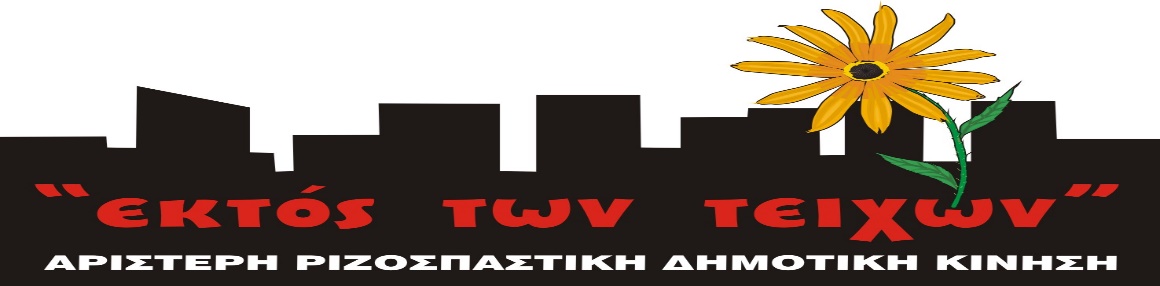 Μαρούσι 10 – 12 – 2019 ΑΝΑΚΟΙΝΩΣΗ – ΚΑΤΑΓΓΕΛΙΑ Η ΠΟΙΝΙΚΟΠΟΙΗΣΗ ΤΗΣ ΠΟΛΙΤΙΚΗΣ ΔΡΑΣΗΣ ΔΕΝ ΘΑ ΠΕΡΑΣΕΙ ΟΥΤΕ ΣΤΟ ΜΑΡΟΥΣΙ ΟΥΤΕ ΠΟΥΘΕΝΑ Η Αριστερή Ριζοσπαστική Δημοτική Κίνηση «Εκτός των Τειχών» Αμαρουσίου  καταγγέλλει την τρίτη προσπάθεια μέσα σε ένα μήνα παρεμπόδισης της εξόρμησης - πολιτικής παρέμβασης του τοπικού πυρήνα του Σ.Ε.Κ. (Σοσιαλιστικού Εργατικού Κόμματος), οργάνωσης που συμμετέχει στην δημοτική μας κίνηση, με την εφημερίδα  «Εργατική Αλληλεγγύη». Εδώ και 20 χρόνια, κάθε Σάββατο πρωί στην οδό Ερμού στο Μαρούσι, υπάρχει τραπεζάκι με πολιτικό υλικό  της συγκεκριμένης οργάνωσης (προκηρύξεις, εφημερίδα, περιοδικό, βιβλία) και γίνεται συζήτηση με τον κόσμο του Μαρουσιού.Το τελευταίο διάστημα όμως γινόμαστε μάρτυρες μιας μεγάλης αντιδημοκρατικής πρόκλησης. Γίνονται ψευδείς καταγγελίες μιας καταστηματάρχισσας της οδού Ερμού, για δήθεν «κατάληψη δημοσίου χώρου», με αποτέλεσμα να δίνεται η αφορμή στην αστυνομία να προκαλεί προβλήματα στην εξόρμηση. Η οποία αστυνομία, κάτω από το δόγμα «νόμου και τάξης» που πρόσφατα εξαπέλυσε ο Υπουργός ΠΡΟ.ΠΟ. κος Μ. Χρυσοχοΐδης, άλλο που δεν θέλει. Στις 9 Νοέμβρη 2019  μάλιστα, μετά από καταγγελία της ίδιας γυναίκας, η αστυνομία κατέφυγε σε προσαγωγές χωρίς να έχει προηγηθεί απολύτως καμία παράβαση, και χωρίς τελικά να αποδώσει στα μέλη της δημοτικής μας κίνησης (και μέλη του Σ.Ε.Κ.) τίποτε απολύτως. Ήταν μια καθόλα παράτυπη προσαγωγή, προσπάθεια τρομοκράτησης και εκφοβισμού, όπως άλλωστε είπε στον διάδρομο του τμήματος ασφαλείας  Αμαρουσίου ο ίδιος ο αστυνομικός που την έκανε («ήθελα να της σπάσω τον τσαμπουκά», αναφερόμενος στην Αφροδίτη Φράγκου, μέλος της Δημοτικής μας Κίνησης που προσήχθη).Αυτή τη φορά, στις 7 Δεκέμβρη 2019, 4 αστυνομικοί βρίσκονταν στο σημείο της εξόρμησης για δυο ολόκληρες ώρες, παρεμποδίζοντας ουσιαστικά την πολιτική συζήτηση.Το κίνητρο της καταστηματάρχισσας είναι σαφέστατα πολιτικό. Το δείχνουν τα λεγόμενα της ίδιας και των συμμάχων της για διατάραξη «της αισθητικής» της  και για «αναρχία» που θα επέλθει αν η κάθε πολιτική κίνηση κάνει παρόμοια παρέμβαση! Αλλά κυρίως, το αποδεικνύει το γεγονός ότι σε τελική ανάλυση η αστυνομία, αν και προσπαθεί, δεν καταφέρνει ποτέ να αποδώσει στα μέλη μας κάποια παράβαση, καθώς αυτά που ισχυρίζεται η γυναίκα αυτή δεν ισχύουν (ότι το τραπέζι κρύβει την βιτρίνα της κ.λπ. ψεύδη). Δυστυχώς η συγκεκριμένη καταστηματάρχης έχει και πολιτικές πλάτες, διότι τόσο την ημέρα της προσαγωγής, όσο και στην τρίτη και σοβαρότερη προσπάθεια παρενόχλησης της εξόρμησης, παρών και συνομιλητής της αστυνομίας ήταν ο δημοτικός σύμβουλος και πρόεδρος του Εμπορικού Συλλόγου κος Ι. Νικολαράκος. Όχι μόνο αυτό, αλλά η αστυνομία δεν δίστασε να πει ότι υπάρχει ζήτημα από «τον Δήμο» Αμαρουσίου  για το τραπεζάκι. Όταν του ζητήθηκαν περαιτέρω εξηγήσεις, τι σημαίνει «ο Δήμος έχει ζήτημα», αν έχει βγάλει κάποια απόφαση που να απαγορεύει την πολιτική εξόρμηση, η απάντηση του αστυνομικού ήταν «ο κ. Νικολαράκος …μας είπε». Ο οποίος (κος Νικολαράκος) επίσης ήταν τις δυο αυτές ώρες στο σημείο της εξόρμησης, χαιρέτησε δια χειραψίας τους αστυνομικούς και μιλούσε διαρκώς στο τηλέφωνο, όπως και η καταγγέλλουσα, όπως και οι αστυνομικοί.Μάθαμε, τέλος, ότι το περιπολικό που είχε προσέλθει στο χώρο, κλείνοντας και αυτό επί δύο ώρες την κυκλοφορία στην οδό Διονύσου, υπάγεται στη ΓΑΔΑ. Με άλλα λόγια τα τηλέφωνα που γίνονταν, από τους αστυνομικούς τουλάχιστον, είχαν πιθανότατα αποδέκτη τη Γενική Αστυνομική Διεύθυνση Αττικής! Φτάνουν δηλαδή οι κεντρικές δυνάμεις της ΕΛΑΣ στο λεκανοπέδιο να ασχολούνται με ένα τραπεζάκι στην οδό Ερμού στο Μαρούσι!Σαν δημοτική κίνηση του Μαρουσιού θεωρούμε ότι αυτά τα περιστατικά δεν τιμούν καθόλου ούτε το Δήμο μας και το Δημοτικό συμβούλιο που εμφανίζονται να εμπλέκονται σε τέτοιες ντροπιαστικές καταστάσεις ενώ δεν υπάρχει κάποια σχετική απόφαση, ούτε φυσικά τιμούν μια χώρα με ελευθερία έκφρασης και πολιτικής δράσης που ισχυρίζεται η χώρα μας ότι είναι. Έχουμε όμως ταυτόχρονα την αντίληψη ότι όλα αυτά δεν είναι άσχετα με την εκστρατεία καταστολής της οποίας είμαστε μάρτυρες τις τελευταίες εβδομάδες, ούτε με την προσπάθεια τρομοκράτησης του  εργατικού – λαϊκού κινήματος που παλεύει σε κάθε γειτονιά ενάντια στις αντεργατικές και ρατσιστικές επιθέσεις της κυβέρνησης της Ν. Δ.  Η αντικαπιταλιστική αριστερά δεν έχει χορηγούς και κρατικούς πόρους, δεν έχει χρόνο στα κανάλια, ούτε χώρο στα διαφημιστικά πάνελ. Η μόνη της δίοδος επικοινωνίας με τον λαό που αγωνίζεται είναι οι εξορμήσεις στις γειτονιές και τους εργατικούς χώρους. Με αυτόν τον τρόπο άλλωστε εκλεγήκαμε και στο δημοτικό συμβούλιο του Αμαρουσίου.Καλούμε όλες τις παρατάξεις του δημοτικού συμβουλίου να τοποθετηθούν επί του θέματος. Να υπερασπίσουν την πολιτική δράση και ελεύθερη έκφραση κάθε πολιτικής δύναμης. Να πάρουν θέση απέναντι στην προσπάθεια φίμωσης των εργατικών αγώνων και της  αριστεράς που μάχεται. 